Candidato/aCurriculum VitaeCasellario GiudizialeAnna Maria Rita AnnunziataFileFileGuido BottiglieriFileFileMaria Pia Cappetta FileFileSavia CaputoFileFileArturo CardelliFileFileMaria CatapanoFileFileNoemi CorradoFileFileRosario D’AnielloFileFileCheyenne FrielloFileFileVincenzo FuscoFileFileChristian GuidaFileFileDanilo ImperatoFileFileAngelo MaglianoFileFileFederico PalladinoFileFilePasquale MancusoFileFileRosa PagliucaFileFileFelice PascaleFileFileMaria Luisa PascaleFileFileFrancesca PoppitiFileFileGianluca ProvenzaFileFileAngela RuoccoFileFileDario Firmino RuggiaFileFilePietro Paolo SalernoFileFileSofia VivoneFileFile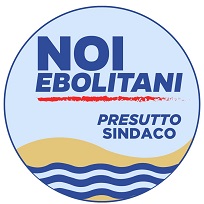 